Publicado en Monzón, Huesca el 23/08/2021 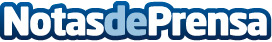 Talleres Murillo explica cómo evitar multas por una matrícula en mal estadoLa matrícula de los vehículos permite identificarlos e individualizarlos respecto del resto que circulan por las carreteras y, si está en mal estado y no es legible puede conllevar una falta tipificada en el Código de CirculaciónDatos de contacto:José Luis Murillo974 40 20 12Nota de prensa publicada en: https://www.notasdeprensa.es/talleres-murillo-explica-como-evitar-multas Categorias: Viaje Motociclismo Automovilismo Aragón Industria Automotriz http://www.notasdeprensa.es